MATEMÀTIQUES				OPERACIONS 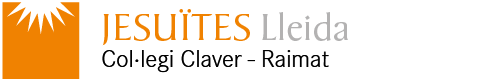 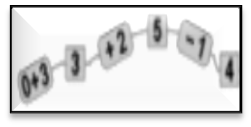 Nom: ..........................................		Data: .........................Taula del 3SOPA DE LLETRES:Busca els onze resultats de la taula del 3 (des de 3 x 0  fins a 3 x 10).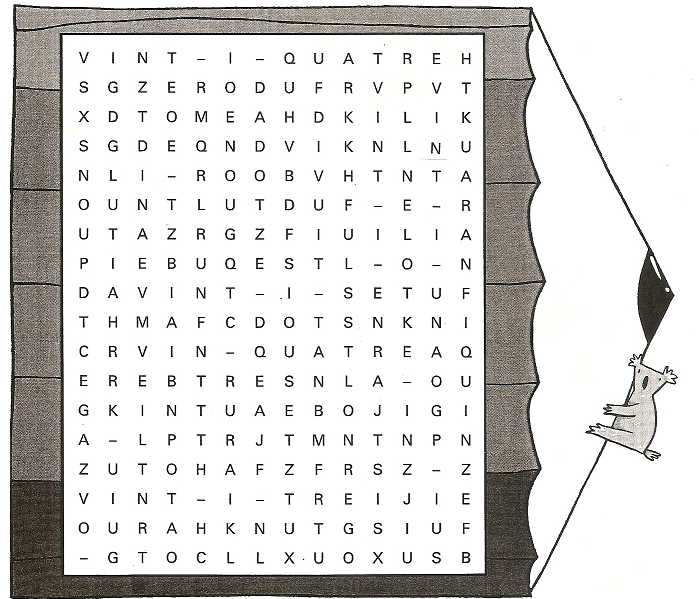 SERPS  PERILLOSESEncercla els dos nombres repetits que hi ha a cada serp. Després, a sota, escriu la multiplicació de la taula del 3 de la qual són els resultats. Fixa’t en l’exemple.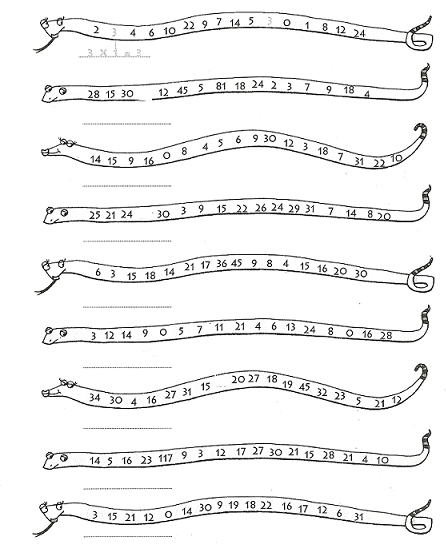 